Supplementary materialMonitoring exposure to polycyclic aromatic hydrocarbons in an Australian population using pooled urine samplesPhong K Thai a,b*, Amy L Heffernan b, Leisa-Maree L Toms c, Zheng Li d, Antonia M Calafat d, Peter Hobson e, Sara Broomhall f, Jochen F Mueller ba International Laboratory for Air Quality and Health, Queensland University of Technology,  Brisbane, QLD, Australia; b National Research Centre for Environmental Toxicology, University of Queensland, Brisbane, QLD, Australia; c School of Public Health and Social Work and Institute of Health and Biomedical Innovation, Queensland University of Technology,  Brisbane, QLD, Australiad Centers for Disease Control and Prevention, Atlanta, GA, USA; e Sullivan Nicolaides Pathology, Taringa, QLD, Australia; f The Department of Environment, Canberra, ACT, Australia*Corresponding author:Phong Thai, Queensland University of Technology, Australia(e) phong.thai@qut.edu.au; 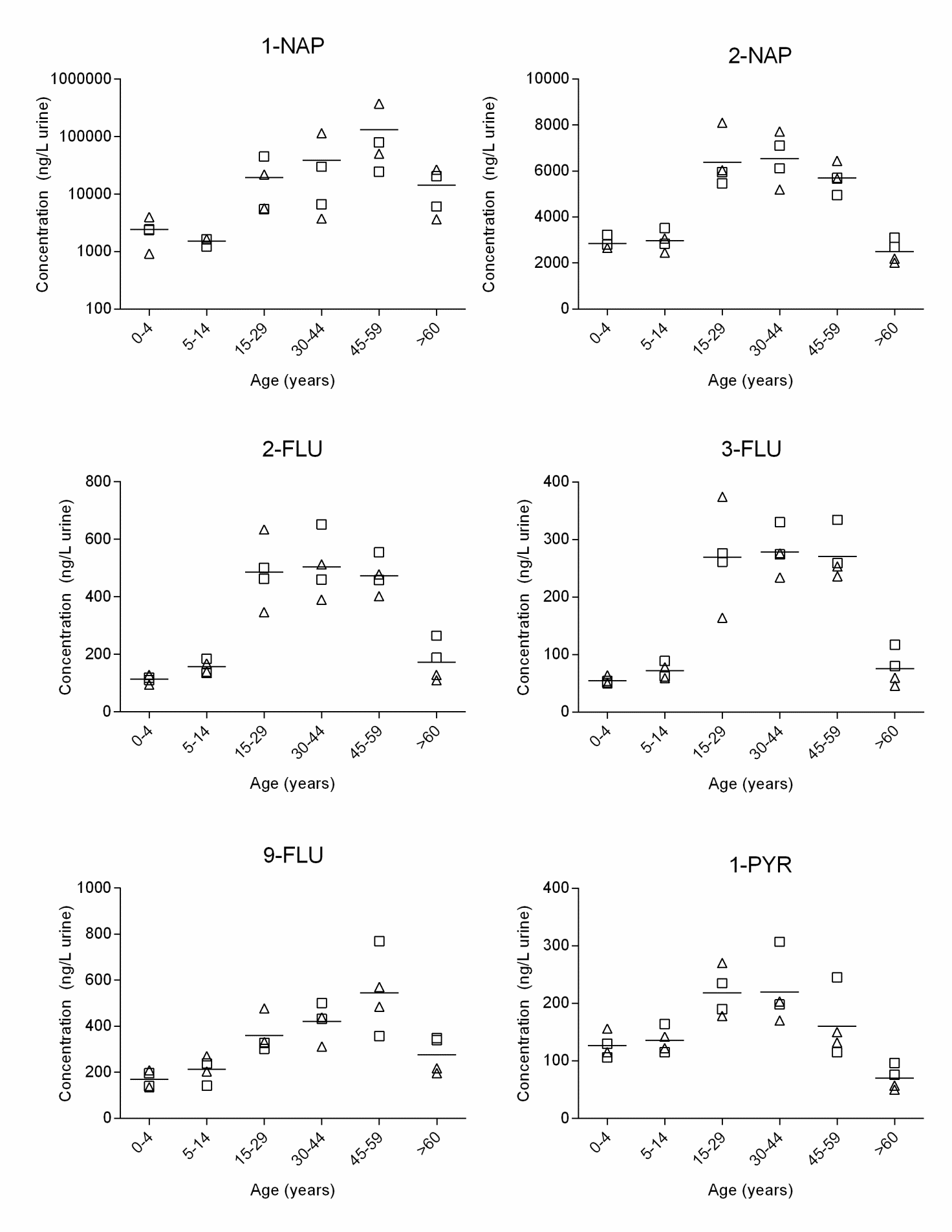 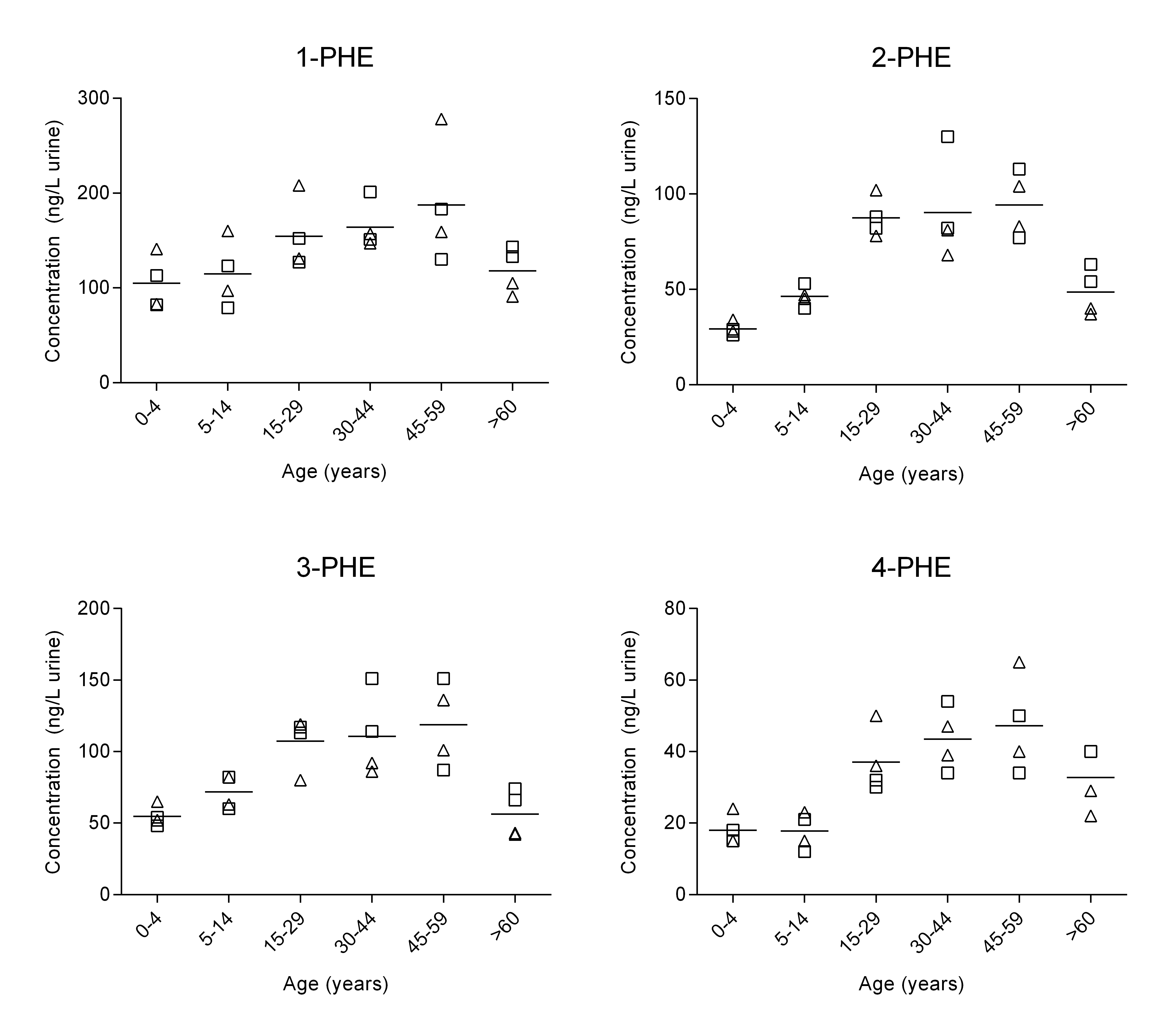 Figure S1: Urinary concentration (ng/L) versus age (years) for all OH-PAHs. Triangles denote female pools, squares denote male pools. Horizontal line indicates mean concentration of four pools in each age strata. Note log axis for 1-NAP.